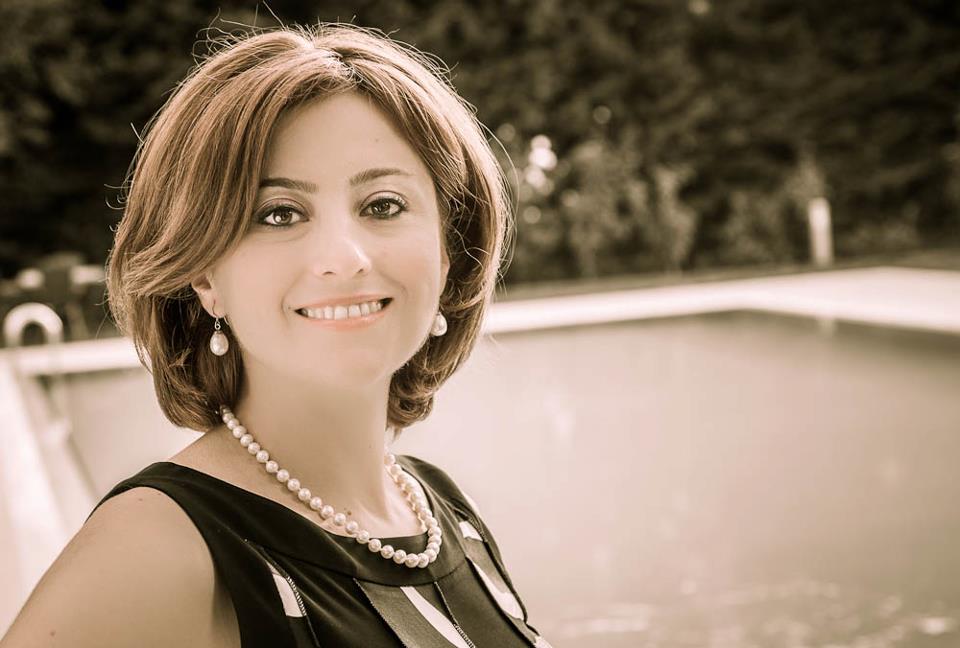 A.Efsun FIRTINA
Eğitmen&İnsan Kaynakları  ve Yönetim Danışmanı&Profesyonel Koç Marmara Üniversitesi Türkiye- MA Yönetim ve OrganizasyonDokuz Eylül Üniversitesi Türkiye – BA  İktisadi ve İdari Bilimler Fakültesi
İstanbul Üniversitesi-Açık ve Uzaktan Eğitim-Sosyoloji-2.sınıf Öğrenci19 yıl süren profesyonel iş hayatında, Özak Global Holding, Koç Üniversitesi, Tekstilbank, Ulusalbank, MESS Eğitim Vakfı, Koçkaya, Richmond Hotel, Ortaköy Princess Hotel ve  Mövenpick Otel gibi şirketlerde çalışmış, 2014 yılında Fırtına Değişim Eğitim ve Yönetim Danışmanlığı şirketini kurmuş,  2016 yılında International Coach Federation  (ICF) Akredite Koçluk onaylı Sola Unitas Eğitim şirketinden  koçluk modüllerini tamamlayarak  profesyonel koçluk unvanını almıştır. 
Açık ve Uzaktan Eğitim İstanbul Üniversitesi Sosyoloji Bölümü’ne devam etmektedir.Eğitmenliğe gönül vermesi,  1997 yılında başlayan 2004 yılında sonlanan ve  çalışma hayatının 7 yılını kapsayan bankacılık sektöründe çalıştığı yıllara kadar uzanır.  Asıl iş pozisyonun yanı sıra bankada iç eğitmen olarak da görev yapmıştır.  O yılların devamında 1.5 yıl MESS Eğitim Vakfı’nda freelance eğitmen olarak devam etmiş, sonrasında  6 yıl Koç Üniversitesi Kariyer Merkezi Koordinatörü olarak çalışmış,  gençlerin öğrenim ve  kariyer hayatına dönük projelerin oluşturulması ve yönetiminde ciddi katkıları olmuştur.  Çalıştığı 6 sene boyunca ortalama 5000 öğrenciye Cv Hazırlama Teknikleri konusunda danışmanlık yapmış ve eğitim vermiştir. Üniversite öğrencileri için University of California ile (UCLA, UC Berkeley ve UC Irvine) ortak projeler hayata geçirmiş; aynı dönemde International Management programına katılmış, İngiltere'nin köklü üniversitelerinden Reading, Royal Halloway, Quenn Mary ve Brighton Üniversitesi'nde kariyer yönetimi programlarına katılmıştır.  Koç Üniversitesi'nde çalıştığı sürede öğrencilerin gelişimlerini destekleyen pek çok projede yer almış, öğrencilere yönelik kişisel gelişim, iş hayatına hazırlık eğitimleri vermiş ve onlara yurtdışı eğitim danışmanlığı yapmıştır. 2011-2012 arasında Özak Tekstil İnsan Kaynakları ve Eğitim Müdürü aynı zamanda Özak Global Holding Eğitim ve Gelişim Müdürü olarak görev yapmış,  çalıştığı süre boyunca beyaz&mavi yaka olmak üzere pek çok kişi ile mülakat yaparak işe alımlar gerçekleştirmiştir. Özak’ta çalıştığı süre boyunca beyaz ve mavi yaka olmak üzere 1500 kişiye kişisel gelişim ve mesleki alanlarda eğitim vermiştir. Ekonomi Bakanlığı tarafından işbirliği kuruluşu olarak seçilen İnovakemi ile birlikte 2012 yılından itibaren, çok sayıda  UR-GE (Uluslararası Rekabeti Geliştirme) projelerinde Satış, Pazarlama ve İnsan Kaynakları alanında, firmaların ihtiyaçlarını belirleme konusunda danışmanlık görüşmeleri yapmış, konuyla ilgili her bir firma için İhtiyaç Analizi Raporlarını hazırlamıştır. Yer aldığı UR-GE  projelerinden bazıları; Mücevher İhracatçıları Birliği, Mücevher Sektörü, Pamukkale Üniversitesi Teknopark, Bilişim, Gazi Teknopark, Bilişim, Antalya Ticaret ve Sanayi Odası, Tarım Sektörü, Kahramanmaraş Ticaret ve Sanayi Odası, Tekstil Sektörü, Ankara Sanayi Odası, Biyoteknoloji ve Medikal Sektörü, Ankara Sanayi Odası, Plastik Sektörü, Bakırcılar İMMİB vd. olarak yaklaşık 200 şirket ile ilgili ihtiyaç analizi raporu hazırlamıştır.Kocaeli Üniversitesi ve Yıldız Teknik Üniversitesi’nde uzmanlık alanı konularında misafir konuşmacı olarak yer almış, Ayvansaray Ünivesitesine bağlı Plato Akademi ve İşkur işbirliği ile 200 saatlik Perakende Gıda Satış Eğitim Programını gerçekleştirmiştir.
Bahçeşehir Üniversitesi’nde düzenli olarak gerçekleştirilen Liderlik Sertifika programında Çatışma Yönetimi, Fasilitasyon, Duygu Yönetimi; Micro MBA programında Örgütsel Davranış; İnsan Kaynakları Sertifika programında da Mülakat Teknikleri, İnsan Kaynaklarında Yeni Nesil Trendler vb. eğitimleri vermektedir.Arama Katılımlı Yönetim Danışmanlığı'nın eğitmeni olarak Ford Otosan Gölcük ve Eskişehir fabrikalarında Ortak Kültür Yönetimi Projesi dahilinde, her bir grup için 48  saat olan Kültür Liderliği Eğitim Programını  toplam 14 gruba vermiştir.Arama Katılımlı Yönetim Danışmanlığı'nın eğitmeni olarak MAN Türkiye fabrikalarında 72 saatlik Yönetici Geliştirme Programını  toplam 10  gruba vermiştir   Efsun Fırtına,  2000 yılından bu yana 25.000’in üzerinde kişiye eğitim ve danışmanlık hizmeti vermiş olup  2012  yılından bu yana  çeşitli şirketlerde, otellerde ve resmi  kuruluşlarda insan kaynakları danışmanı ve eğitmen olarak devam etmektedir. Verdiği EğitimlerYönetim Becerileri,Örgütsel DavranışKültür LiderliğiLiderlik Eğitimleri,Çatışma Yönetimi, Problem Çözme Teknikleri, Yaratıcılık ve İnovasyon, Kurum Kültürü ve Biz Bilinci, Eğiticinin Eğitimi, Etkili Sunum Teknikleri,Etkili İletişim,İnsan Kaynakları Yönetimi,Şirketlerde Eğitim Yönetimi, Yetkinlik Bazlı Mülakat Teknikleri,Profesyonel İmaj, Müşteri İlişkileri Yönetimi,Otelcilik Eğitimleri,Misafir İlişkileri,Zaman Yönetimi, Stres ile Başa Çıkma Teknikleri, Özgüven ve Motivasyon,Pozitif İlişkilerin Gücü,  Satış Becerileri, Satışta Hedef OdaklılıkSatışta Çözüm OdaklılıkEkip Kurma ve Geliştirme, İlişkilerde Farkındalık,   Sosyal Davranış ve Protokol Kuralları,Resmi Yazışma KurallarıEtkili CV Nasıl Olmalı?Hasta ve Hasta Yakınları İle İletişim,  Yönetici Asistanlığı, Aile İçi İletişim Seminerleri, Özel Güvenlik Eğitimi, Öfke Yönetimi,Yorgunluk Eğitimi, Zor İnsanlarla Başa Çıkma, Farklı Karakterleri Tanıma, Beden Dili, Büyüleyici Hizmet, Telefonda Doğru İletişim, Müzakere Teknikleri,İnsanları Okumak ve Anlamak, Zihinsel 5S5N+1K EğitimiUzak Ekipleri YönetmekDeğişim YönetimiGüven ve İşbirliğiDuygusal ZekaGüzel ve Etkili KonuşmaŞimdinin Gücünü Yönetmekİşten Çıkış Mülakat EğitimiPerformans Yönetim SistemiAgile Liderlik ve FasilitasyonEğitimiİnsan Kaynaklarında Yeni Nesil Trendlerİşyerinde YetkinlikYeni Nesil Yönetici ve Agile LiderlikÇağrı Merkezi Dinamikleri, İkna Teknikleri, 
Eğitim ve Danışmanlık Verdiği Şirketler
ŞirketlerEğitim ve Danışmanlık HizmetleriYılB/S/H/Saha çalışanları için, Liderlik Gelişim Programı çatısı altında 2 günden oluşan 3 farklı eğitim ve 3 tane Koçluk-Her bir grup için 9 gün eğitim.  (Toplam 13 grup-2 eğitmen )Saha çalışanları için Güven ve İşbirliğine Dayalı Liderlik, 2 gün eğitim 1 gün Koçluk (Toplam 14 grup-2 eğitmen)2021 Kasım başladı.Merzigoİş Hayatında İletişim ve Sosyal Davranış Kuralları-4 grup (100 kişi)2021Ağustos yüz yüzeBarer Holdingİş ve Yaşam Dengesi semineri,  3 saat, 3 farklı grup2021 KasımHalkbank-Şube MüdürleriYeni Nesil Yönetici ve Agile Liderlik, 2 grup2021 KasımKADEMProblem Çözme Teknikleri,   2 grupStres Yönetimi ve Özgüven, 2 grup2021 Kasım, 2021 AralıkOnlineVerdiğim  Eğitimler (Pandemi Dönemi)Etkili Sunum Teknikleri, Kişisel İmaj, Liderlik, Çatışma Yönetimi, Örgütsel Davranış, İkna Becerileri, Zor İnsanlarla Baş Etme, Güzel ve Etkili Konuşma, Agile Liderlik ve Fasilitasyon, Yaratıcı Liderlik, 5n+1K, Performans Yönetimi Sistemi, İşten Çıkış Mülakat Eğitimi, Kültür Liderliği, Kurumsal Görgü, İnsan Kaynaklarında Yeni Trenler, Personel Temini ve Yetkinlik Bazlı Mülakat Teknikleri, İşyerinde Yetkinlik2021
2020Karabük Teknokentİnsan Kaynakları YönetimiTemel Yönetim Becerileri ve Liderlik2021Çimsa Kültür Liderliği Projesi- 3 grup ( Her bir grup 6 gün )-Projesi devamOrtak Kültür Seminerleri-Konferans -3 saat, 17 grup-1 ayda tamamlandı.2021-Building MarketsKurumsal Görgü2021Bahçeşehir Üniversitesi&İstanbul Institute
Sınıf Eğitimi-OnlineLiderlik Sertifika Programı-Çatışma Yönetimiİnsan Kaynakları Sertifika Programı-Yetenek Yönetimi, Personel Temini ve Yetkinlik Bazlı Mülakat Teknikleri, İnsan Kaynaklarında Yeni Nesil TrendlerMikro MBA Programı-Örgütsel DavranışMikro MBA Programı-Yaratıcı LiderlikLiderlik Sertifika Programı-Agile Liderlik ve Fasilitasyon2021 yılı
2020 yılı
2019 yılı
2018 yılıDenib Akademi5N+1K Eğitimi (3,5 saat (online)2021 yılıArslanlı İnşaat ve Madencilik Şirketiİnsan Kaynakları Performans Yönetim Sistemi -1 tam gün (online)2021 yılıDarüşşafaka İşten Çıkış Mülakat Eğitimi-1 tam gün (online)2021 yılıTübitak Zor İnsanlarla Baş Etme -1 gün (Online)İkna Becerileri -1 gün (Online)Güzel ve Etkili Konuşma – 1 gün (Online)Online Ortamlarda Sunum Yapabilme (Online)2020 AralıkFord OtosanKültür Liderliği Projesi
Kültür Liderliği Eğitim ve Koçluk ( 14 grup- Her bir grup 6 gün)2020 yılı
2019 yılıMan Otobüs Türkiye ( Proje Eğitimi, uzun süreli)Takım Liderleri Yönetsel Gelişim Programı – 7 grup
Birim Yöneticileri Yönetsel Gelişim Programı – 3 grup
Her bir grup ile 12 gün/eğitim saat
3 Eğitimx2 gün, 6 gün rehberlik toplantısı Güvene ve İşbirliğine Dayalı Liderlik Eğitimi-2 günÇatışma ve Duygu Yönetimi- 2 günProblem Çözme Teknikleri-2 gün2020 Ocak tamamlandı.2019 yılı 
2018 yılıArgelaEtkili Sunum Teknikleri-2 gün2019 yılıİstanbul Ticaret Borsasıİşyerinde Yetkinlikİnsan Kaynakları ve Mülakat TeknikleriProtokol ve Sosyal Davranış KurallarıYönetim Becerileri ve Lider Yöneticilik – 2 günDijital Pazarlama ve E-Ticaret- 2 gün20212020
2019
2018
THY Teknikİnsan Kaynakları YönetimiEtkili Sunum Teknikleri, 2 gün, 1 grupZaman Yönetimi, 1 gün, 1 grup2019 yılı2017 yılı
2017 yılıKalyon HotelMisafir İlişkileri YönetimiMisafir Odalarına Giriş-Çıkış Uygulama Eğitimiİletişim BecerileriKişisel İmaj YönetimiMotivasyon Kurum Kültürü ve Takım ÇalışmasıYönetim Becerileri ve Liderlik 2012-2019 yılları arasında her 3 ayda bir otel çalışanları için düzenli olarak tekrarlanmaktadır.2019 yılı2018 yılı2017 yılı2014 yılı2013 yılı2012 yılıUğur Motorlu AraçlarMüşteri İlişkileri Yönetimi-Satış Geliştirme (500 kişiye konferans)2019 yılıAtlas Cro Medikal Araştırma ve GeliştirmeMüşteri İlişkileri Yönetimi2018TÜV RheinlandTelefonda İletişim Teknikleri2018SumitomoEtkili Sunuş Teknikleri- 3 grup2018DeloitteYönetici Asistanlığı-1 gün2018THY Havacılık AkademisiSunuş Teknikleri  2 gün, 1 grupEğiticinin Eğitimi 2 gün, 1 grup2018EÜAŞ (Elektrik Üretim Anonim Şirketi)Değişim Yönetimi – 1 gün , 3 grup2018SanofiSunum ve Etkileme Becerileri- 2 gün, 3 grupSatış ve Müzakere Becerileri-2 gün, 3 grup2018ForboSatışta Çözüm OdaklılıkBeden Dili – 1 gün, 1 grupSatışta Hedef Odaklılık-1 gün, 1 grup2018 yılı2017 yılıHalkbankYönetici Asistanlığı-1 gün2018TEI TUSAŞYönetici Asistanlığı-1 gün2018Kordsa Liderlik Gelişim ProgramıGüvene Dayalı İletişim ve İşbirliği (1.Eğitim)-2 günÇatışma ve Duygu Yönetimi (2.Eğitim)-2 günProblem Çözme Teknikleri (3.Eğitim)-2gün
Toplam 3 farklı gruba eğitim programı başlatıldı 
Program 10 ay sürdü  Her bir grup için6 gün eğitim, 6 gün rehberlik toplantısı yapıldı.2018-Dorak Holding ( Proje eğitimleri)Yönetim Becerileri ve Liderlik, 2 gün, 1 grupTakım Çalışması ve İletişim, 2 gün, 6 grup verildi.2018Elginkan Vakfı
(Ahmet Elginkan Mesleki ve Teknik Eğitim Merkezi)
4 yıldan beri her ay düzenli olarak eğitim vermektedir.İknanın Psikolojisi ve Müzakere TeknikleriSağlıklı Yaşam Yönetimi, 1 gün 1 grupGirişimcilik ve Kişisel Başarı Yöntemleri, 1 gün, 2 grupİletişim Becerileri Eğitimi 1 gün, 1 grupİş Hayatında Protokol&Görgü Kuralları 1 gün, 4 grupYönetim Becerileri ve Liderlik 1 gün, 6 grupProblem Çözme Teknikleri (4 saat), 3  grupEtkili Sunum Teknikleri  1 gün, 8 grupEğiticinin Eğitimi  1 gün, 4 grupZaman Yönetimi, (4 saat), 2 grupÖfke ve Stres Yönetimi (4 saat), 2 grupHedef Belirleme (4 saat), 3 grupZor İnsanlarla Baş Etme eğitimleri (4 saat), 3 grupİnsan Kaynakları Yönetimi  1 gün, 10 grupLiderlik ve Motivasyon (4 saat)Çatışma Yönetimi 1 gün, 1 grupKariyer Planlama 1 gün, 4 grupEğitim Yönetimi 1 gün, 1 grupEğitimler konferans salonunda 50-200 kişilik gruplara verildi.2019 yılı2018 yılı2017 yılı2016 yılı2015 yılıKavis Yapı ve Mimarlık (Man-İş)Yönetim Becerileri ve Liderlik Eğitimi/Yönetim DanışmanlığıZaman Yönetimi2018Tayaş Gıda 5N1K Eğitimi, 1 gün, 1 grup2018THY TeknikEtkili Sunum Teknikleri, 2 gün, 1 grupZaman Yönetimi, 1 gün, 1 grup2017BLG KimyaEtkili Sunum Teknikleri, 2 gün, 1 grup2017TristoneLiderlik Gelişim Programı, 10 gün tamamlandı2017 yılıKarbina YönetimHizmet Psikolojisi ve İletişim Becerileri, 1 gün, 1 grup2017 yılıTekgıda İş Sendikasıİş Analizleri,  Görev Tanımları, Süreç Yönetimi konusunda Danışmanlık yapıldı, çalışmalar kitapçık haline getirildi.2017 yılıOrmo TekstilProblem Çözme Becerileri-2 gün, 1 grup2017 yılıKuritaSatış ve Müzakere Teknikleri – 2 gün, 1 grup2017 yılıIDSİş Hayatında Biz Bilinci ve Pozitif İlişkilerin Gücü2017 yılıDupontEtkili Sunum Teknikleri- 2 gün, 1 grup2017 yılıHere.comDijital Pazarlama ve Sosyal Medya -1 gün, 1 grup2017 yılıDerince Devlet Hastanesiİletişim BecerileriProblem Çözme BecerileriProfesyonellik ve Kişisel KaliteKurum AidiyetiStres Yönetimi2017 yılıTevfik Seno Arda Anadolu Lisesi-Atatürk Eml-Akçakoca Mesleki ve Teknik Anadolu LisesiTakım Çalışması2017 yılıECAÇağrı Merkezleri için Telefonda Etkili İletişim 2017 YılıKocaeli Kamu HastaneleriResmi Yazışma Kuralları2017 yılıBakırcılar İMMİBUR-GE Projesi kapsamında Bakır  sektöründen 3 tane şirketin, İnsan Kaynakları, Satış-Pazarlama konularında İhtiyaç Analizi çıkarıldı.Şirketlerin karneleri oluşturuldu. Danışmanlık hizmeti verildi. Rapor hazırlandı.2017 yılıSet MedikalYönetim Becerileri ve Liderlik – 2 gün 1 grup2017 yılıKaya Çiftliği Zor İnsanlarla ve Müşterilerle Başa Çıkma Yöntemi 
1günx 8 farklı  grup  (Mağaza Müdür/Müdür Yardımcıları)2017 yılıHwaseungYönetim Becerileri ve Liderlik -1 gün2016 yılıAyvansaray Üniversitesi Plato Meslek Y.OPerakende Gıda Satış Eğitimi -40 gün, toplam 200 saat2016-2017Boehringer IngelheimSatış Becerileri ve Müzakere Teknikleri, 2 gün 3 grupEtkili Sunum ve İkna Teknikleri Eğitimi, 2 gün, 2 grup2016 yılıArçelik BeylikdüzüLiderlik Gelişim Programı, 6 ay, 8 günİletişim, İşbirliği, Etkin LiderlikÇatışma ve Stres YönetimiTakip Toplantıları2016 -2017
DeloitteYüksek Performanslı Takım Oluşturma, 2 gün, 1 grup2016 yılıKüçükçekmece BelediyesiKurum Kültürü, İş Verimliliği ve Sosyal İlişkiler Eğitimi, 1 gün, 2 grup2016 yılıNivak GrupKurum Kültürü-Çalışan Çalıştayı2016 yılıSabancı Üniversitesi Yönetici Geliştirme Birimi Proje Yöneticisi
Bosch-Albaraka Projeleri2016 yılıAmerikan HastanesiTelefonda Güzel Konuşma, İkna Teknikleri ve İletişim Becerileri Eğitimi, 2 gün, 1 grup2016 yılıDonghee OtomotivEğitim Yönetimi, 2 gün2016 yılıYünsaEğitimci Geliştirme  Programı,  4 gün eğitim ve 4 gün rehberlik toplantısından oluşmaktadır2015-2016 yılıDarıca Belediyesi Kültür MerkeziSevgi İle Yükselen Değer ÇocuklarımızAile İçi İletişim2017 yılı
2016 yılıAnadolu Üniversitesi
Turizm Rehberliği Bölümü ÖğrencileriSosyal Davranış ve Protokol Kuralları
(3 günx1grup)2015 yılıLütfi Kırdar Güvenlik ÇalışanlarıTakım Çalışması, Motivasyon ve İkna Teknikleri
(1 günx2grup)2015 yılıYıldız Üniversitesi, Girişimcilik ve İnovasyon Yüksek Lisans Programı ÖğrencileriEtkin Liderlik ve 3 Adım Yöneticiliği (2 saat)2015 yılıDowaksaZaman Yönetimi (2günx2grup)2015 yılıG4S Güvenlik Şirketi’nin  Pfizer Güvenlik ÇalışanlarıTakım Çalışması, Motivasyon ve İkna Teknikleri
(1 günx1grup)2015 yılıYünsa6  farklı gruba, her bir grup için 6 aylık Liderlik Gelişim Programı verilmiştir. Program 2 yıl sürmüştür.Liderlik Gelişim Programı, 6 gün eğitim ve 6 gün takip toplantısından oluşmaktadır.Eğitimler:İşbirliği, Motivasyon ve Liderlik, 2 günÇatışma ve Stres Yönetimi, 2 günProblem Çözme Teknikleri, Yaratıcılık ve İnovasyon, 2 gün2014-2016 Mercedes AksarayZaman Yönetimi (2günx2grup)Problem Çözme Teknikleri (2 günx2grup)
------------------------------------------------------------------------------------------------Problem Çözme Teknikleri (1 günx1grup)Zaman Yönetimi (2günx1grup)------------------------------------------------------------------------------------------------Zaman Yönetimi (2günx1grup)2015 yılı

2014 yılı2012 yılıOzon TekstilPozitif Bakış Açısıyla Stresi Doğru Yönetmek (1 günx1grup)2015 yılıDenizli TeknokentUR-GE Projesi kapsamında Bilişim, Bilgisayar, Yazılım sektöründen 26  tane şirketin, İnsan Kaynakları, Satış-Pazarlama konularında İhtiyaç Analizi çıkarıldı.Şirketlerin karneleri oluşturuldu. Danışmanlık hizmeti verildi. Rapor hazırlandı.2015 yılıMücevher Tasarım İhracat ve Sanayicileri DerneğiUR-GE Projesi kapsamında Mücevher sektöründen 13 tane şirketin, İnsan Kaynakları, Satış-Pazarlama konularında İhtiyaç Analizi çıkarıldı.Şirketlerin karneleri oluşturuldu. Danışmanlık hizmeti verildi. Rapor hazırlandı.2015 yılıGazi TeknokentUR-GE Projesi kapsamında Bilişim ve Yazılım sektöründen 24 tane şirketin, İnsan Kaynakları, Satış-Pazarlama konularında İhtiyaç Analizi çıkarıldı.Şirketlerin karneleri oluşturuldu. Danışmanlık hizmeti verildi. Rapor hazırlandı.2015 yılıHegsagone OtelBüyüleyici Hizmet Kalitesi ve Misafir Memnuniyeti2015 yılıAselsanZaman ve Toplantı Yönetimi (2günx2grup)2014 yılıVodafone Erzurum
Vodafone İstanbulEtkili Sunum Teknikleri (2günx1grup)Etkili Sunum Teknikleri (2günx1grup)2014 yılı2013 yılıTelsim KıbrısEtkili Sunum Teknikleri (2günx1grup)2014 yılıTibet Kenton Gıdaİş Hayatında Profesyonellik, Biz Bilinci ve Kurum Kültürü (MY-BY) (1günx11grup)2015 yılı
2014 yılıTHY OpetYönetim Becerileri ve Liderlik (2günx2grup)Farklı Karakterleri Tanıma ve Zor İnsanlarla Başa Çıkma(1günx2grup)İletişim Becerileri (1günx4grup)Kurum Kültürünün Oluşmasında Çalışanların Birbirleriyle İlişkileri ve Farklı Karakterleri Tanıma, Zor İnsanlarla Başa Çıkma (2günx4grup)2014 yılıArçelik Çerkezköy2  farklı gruba, her bir grup için 6 aylık Liderlik Gelişim Programı verildi. Liderlik Gelişim Programı, 6 eğitim ve 6 takip toplantısından oluşturuldu.Eğitimler:İşbirliği, Motivasyon ve Liderlik, 2 günÇatışma ve Stres Yönetimi, 2 günProblem Çözme Teknikleri ve Yaratıcılık, 2 gün2014 yılı2013 yılıRicohYaratıcı Drama Atölyesi, 5 eğitmen olarak 185 kişiye uygulandı) (1 günx2grup)2015 yılıIFF  Aroma Esans Sanayi ve Ticaret A.Ş.Problem Çözme ve Karar Verme Teknikleri
(2 günx1grup)2014 yılıÇamsanProblem Çözme ve Karar Verme Teknikleri
(1 günx2grup)2014 yılıMagneti Marelli Mako Elektrik SanayiProblem Çözme Teknikleri
(1 günx2grup)2014 yılıTürk Hava YollarıKabin Memurları İçin Görgü, Ziyafet ve Protokol Kuralları (1günx6grup)Aktif İletişim (2günx5grup)2007 yılı2013 yılıÇayırova BoruYönetim Becerileri ve Liderlik (2günx1grup)2012 yılıTürkiye İstatistik Kurumu Kocaeli Bölge MüdürlüğüZor İnsanlarla Başa Çıkma Yöntemleri ve Farklı Karakterleri Tanıma (1 günx1grup)2015 yılıTruva AsansörZaman Yönetimi (3 saatx1grup)2015 yılıArnavutköy BelediyesiTelefonda Müşteri İlişkileri (1 günx1grup)Şikayet Yönetimi (1 günx1grup)Çağrı Merkezi Dinamikleri (1 günx1grup)Stres Yönetimi(1 günx1grup)Farklı Karakterleri Tanıma ve Zor İnsanlarla Başa Çıkma(1 günx1grup)2014 yılıArçelik ÇayırovaLiderlik Gelişim Programı kapsamında Çatışma Yönetimi eğitimi 1 günx1grup)2013 yılıKordsa İplikLiderlik Gelişim Programı kapsamında Çatışma Yönetimi eğitimi 3 farklı gruba verildi. (1 günx3grup)2013 yılıRixos Sungateİletişim Becerileri (1 günx3grup)Misafir İlişkileri(1 günx3grup)Otellerde Kişisel İmaj Yönetimi (1 günx3grup)2013 yılıGüvenok LojistikEtkili İletişim Becerileri (1 günx1grup)Uzun Yol Şoförleri İçin Yorgunlukla Başa Çıkma (1günx1grup)2013 yılıEla Quality Resort
(Toplam 650 kişiye 4 ay içinde verildi)Misafir İlişkileri Yönetimiİletişim BecerileriKişisel İmaj YönetimiGörgü ve Protokol KurallarıŞoförler İçin Karşılama, Uğurlama ve Protokol KurallarıLiderlik ve Liderlik Becerileri2012 yılıBiobellinda Marketing Yönetim Becerileri ve Liderlik (2günX1grup)2015 yılıKocaeli Üniversitesi Mühendislik Fakültesi Zor İnsanlarla Başa Çıkma Yöntemleri ve Farklı Karakterleri Tanıma(1 günx1grup)2015 yılıAntalya Ticaret OdasıUR-GE Projesi kapsamında Tarım ürünleri sektöründen 18 tane şirketin, İnsan Kaynakları, Satış-Pazarlama konularında İhtiyaç Analizi çıkarıldı.Şirketlerin karneleri oluşturuldu. Danışmanlık hizmeti verildi. Rapor hazırlandı.2015 yılıYalova Aile Sosyal Politikalar Müdürlüğü Problem Çözme ve Karar Verme Teknikleri (1 günx1grup)2015 yılıDid Agency Stratejik Planlama, Biz Bilinci ve Liderlik(1 günx1grup)2015 yılıDry Clean Ekspres Yönetim Danışmanlığı2014-2015 Maraş Sanayi Odası, UR-GE Projesi kapsamında Hazır Giyim Sektöründen 11 tane şirketin, İnsan Kaynakları, Satış-Pazarlama konularında İhtiyaç Analizi çıkarıldı.Şirketlerin karneleri oluşturuldu. Danışmanlık hizmeti verildi. Rapor hazırlandı.2014 yılıDenizli Cerrahi Hastanesi İş Hayatında Biz Bilinci ve Pozitif İlişkilerin Gücü, Zor İnsanlarla Baş Etme Yolları ve Farklı Karakterleri Tanımak (2günx1grup)Yönetim Becerileri ve Liderlik (2günx1grup2014 yılı2015 yılıAdenya HotelLiderlik Becerileri (1günX2grup)2014 yılıİstanbul UlaşımGüvenli İletişim, Öfke Yönetimi ve Motivasyon (2günx11grup)2014 yılı2420 Bölge Rotaract TemsilciliğiLiderlik Eğitimi (2 günx1 grup)Yöneticilik ve Liderlik (3 saatx1grup)2014 yılıİstanbul ReklamEtkili İletişim Becerileri (2 günx1grup)Kişisel Güç ve Motivasyon (2 günx1grup)2013 yılı2014 yılıBlue Waters Club Yönetim Becerileri ve Liderlik (2günx2 grup)2013-2014 Oruçoğlu Thermal HotelSatış Geliştirme Programı ( 1 haftax1grup)2013 yılıDaru Sultan Galataİnsan Kaynakları Danışmanlık Hizmeti, 3 ay2013 yılıSueno HotelsSueno Otelleri Gizli Misafir Denetimi Yöneticisi, Nisan-Ekim dönemi arasında Sueno Otellerinin aylık gizli misafir denetim raporlarının hazırlanması, otellerin denetlenmesi.2012 yılı2013 yılıEser OtelGizli Misafir olarak otelin  denetlenmesi2013 yılıAnkamall “Satışın Dünü ve Bugünü”, konulu konferans verildi.2014 yılıGelişim Platformu Kişisel İmaj (3 saatx1grup)Satış ve Pazarlama Teknikleri (3 saatx1grup)İletişim ve Davranış Stilleri (3 saatx1grup)Yöneticilik Becerileri (3 saatx1grup)Kurum Kültürü ve Biz Bilinci, 2 gün2014 yılı2015 yılıİmza DerneğiFarklı Karakterleri Tanıma 3saatx1grup)2014 yılıElmacık SuyuEtkili İletişim ve Telefonda İletişimin Önemi (2 günx1grup)2014 yılıAnkara Sanayi OdasıUR-GE Projesi kapsamında Plastik Sektöründen 14 tane şirketin, İnsan Kaynakları, Satış-Pazarlama konularında İhtiyaç Analizi çıkarıldı.Şirketlerin karneleri oluşturuldu. Danışmanlık hizmeti verildi. Rapor hazırlandı.UR-GE Projesi kapsamında Medikal Sektöründen 12 tane şirketin, İnsan Kaynakları, Satış-Pazarlama konularında İhtiyaç Analizi çıkarıldı.Şirketlerin karneleri oluşturuldu. Danışmanlık hizmeti verildi. Rapor hazırlandı.2013 yılıTribeca RestaurantsEğiticinin Eğitimi (2 günx1grup)Tribeca Restaurants Gizli Müşteri Denetimi Yöneticisi2012 yılı2013 yılıBulvar HotelOtelcilik Eğitimi (2 günx2grup)2014 yılıÖzak TekstilBeyhan TekstilEtkili İletişim Becerileri ( Tüm MY ve BY çalışanlarına verildi).Liderlik Eğitimi (4 günx6grup)Oryantasyon EğitimleriSigaranın Sağlığa ZararlarıDiş ve Diş Sağlığıİşyerinde Disiplin ve Temizlik Kuralları2011 yılı2012 yılıAmerikan Hastanesiİletişim Becerileri (1günx2grup) (Hemşirelere verildi)Stres Yönetimi (1 günX1 grup) Hemşirelere verildi)2006 yılı2007 yılıKoç Üniversitesi
(Kariyer Merkezi Koordinatörü-Kariyer Danışmanı)Öğrencileri iş hayatına hazırlamaya yönelik eğitimler;Yetkinlik Bazlı Mülakat Teknikleri,Etkili Sunum Teknikleri, Etkili CV Hazırlamaİletişim Becerileri 2005-2011 yıllarıYıldız Teknik Üniversitesi İnsan Kaynakları Yüksek Lisans Dersi, Konuk konuşmacı; Mülakat Teknikler2013 yılıİTKİPStres Yönetimi (2 günX1 grup)2007 yılıİndus Eğitim Danışmanlık Açık Eğitim,Yönetici Asistanlığı (1günx1grup)2007 yılıDiler Demir ÇelikStres Yönetimi(2 günX2 grup)2005MESS Eğitim Vakfı Açık EğitimlerStres Yönetimi(2 günX4 grup)2004-2005İstanbul Büyükşehir Beyaz MasaTelefonda İletişim Becerileri (1günX2 grup)2005Fatih Belediyesiİletişim Becerileri (1günX4 grup)2005Küçükçekmece Belediyesiİletişim Becerileri (1günX1 grup)2005İgdaşİletişim Becerileri (1günX2 grup)2005Karacasu Meslek Yüksekokuluİletişim Becerileri Konferans2005Vakıf Emeklilikİletişim Becerileri (1günX1 grup)2004Tekstilbank ( 4 sene içerisinde yaklaşık 2500 kişiye eğitim verildi.)İnsan Kaynakları ve Eğitim Yöneticisi olarak çalıştığı süre içerisinde iç eğitmen olarak verdiği eğitimler:Eğiticinin Eğitimi, Yetkinlik Bazlı Mülakat Teknikleri,İletişim Becerileri,Etkili Sunum Teknikleri, Grup Dinamikleri, Stres ve Zaman Yönetimi,Müşteri İlişkileri,Telefonda İletişim ve Çağrı Merkezi  2000-2004 yıllarıUlusalbankMT’ler için Oryantasyon Eğitimleri1998 yılı1999 yılı